Publicado en MADRID el 23/04/2021 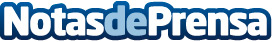 El Nuevo Oclean X Pro Elite, uno de los mejores cepillos de dientes eléctrico del mercadoRecientemente, la popular marca Oclean lanzó al mercado un innovador cepillo de dientes inteligente, el nuevo Oclean X Pro Elite que está agotado en todo el mundo y los compradores quieren más… Dispone de especificaciones increíbles que garantizan una óptima limpieza bucalDatos de contacto:OCLEAN Official Store644337685Nota de prensa publicada en: https://www.notasdeprensa.es/el-nuevo-oclean-x-pro-elite-uno-de-los-mejores Categorias: Nacional Industria Farmacéutica Sociedad Hogar http://www.notasdeprensa.es